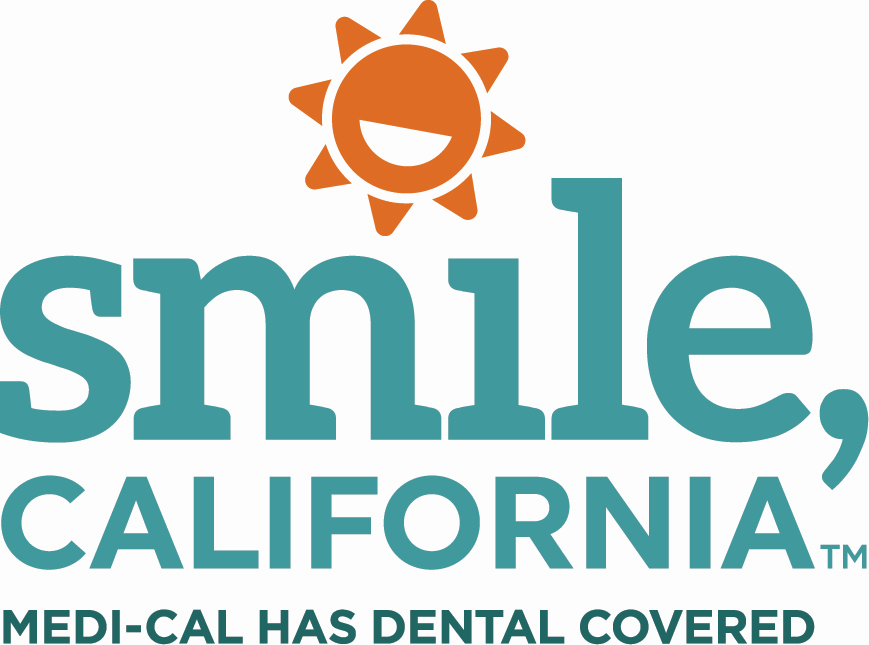 Pain Awareness Suggested Social Media Captions: In English:Don’t wait until you’re in pain to book your dental appointment. Medi-Cal members under age 21 are covered for two routine exams and cleanings per year. Members 21 and older are covered for a routine exam and cleaning once per year.  Visit SmileCalifornia.org to find a Medi-Cal dentist near you. Use the hashtags: #SmileCalifornia #PainAwarenessEn Español: No espere hasta que sienta dolor para hacer su cita con el dentista. Los miembros de Medi-Cal menores de 21 años tienen cobertura para dos exámenes de rutina y limpiezas por año. Los miembros de 21 años o más tienen cobertura para un examen de rutina y una limpieza una vez al año.  Visite SonrieCalifornia.org para encontrar un dentista de Medi-Cal cerca de usted.  
 Utilize los hashtags: #SonrieCalifornia #ConcientizaciónDelDolor